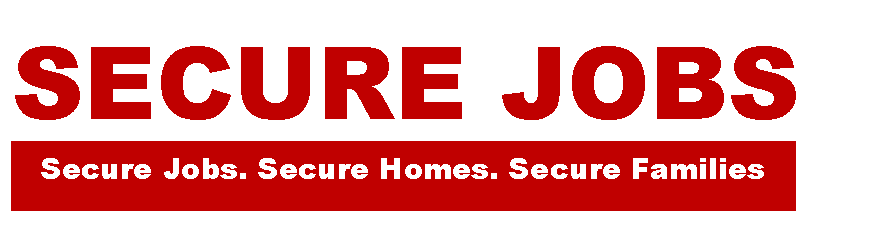 Secure Jobs Initiative FY17 Progress Report through June 30, 2017 FY WRAP UPAverage Wage FY15: $10.46Average Wage FY16: $11.35Average Wage FY17: $12.26June Average Wage: $11.93Hampden County Goals versus Outcomes:Employment and Housing Retention Information for FY16:Of the 216 enrolled in the program for FY16, 158 were in Employment Retention.Success Story:This is a follow up to the success story reported out on last month that highlighted the training program for personal care attendants that was being hosted by Orchard Valley at Wilbraham. Rebecca P. came to Secure Jobs as a referral from her RAFT counselor. She came to us with no high school diploma or GED but with a strong work ethic and drive to succeed. She had years of previous experience in nursing home settings as a care giver but unreliable hours and wanted to stay in that field. We knew Rebecca would be a great fit for what Orchard Valley was looking for. She was recommended to attend the training and was accepted. During her two weeks of training, Rebecca stayed motivated and looked forward to taking the competency exams at the end of the period. She passed with flying colors and was offered a job permanently. This came with a small hourly increase in wages and a steady schedule to rely on each week. Rebecca is thankful for the support she received from the Secure Jobs team during her time in the training and for recommending her into the program.Total PlacementsTotal PlacementsTotal Placements (FY17)Total Program Placements (All Years)100513Proposed OutcomesGoal Year to date ProgressAssessments92246Enrollments46207Placements37100Retain Employment 1 yr.80%91%FY16 Retain Employment 1 yr. 
AND maintain stable housing50%64% see breakdown below